Poprawki redakcyjne do projektu: sekcja makietyEKRAN UX – 00CZĘŚĆ 1, UX – 0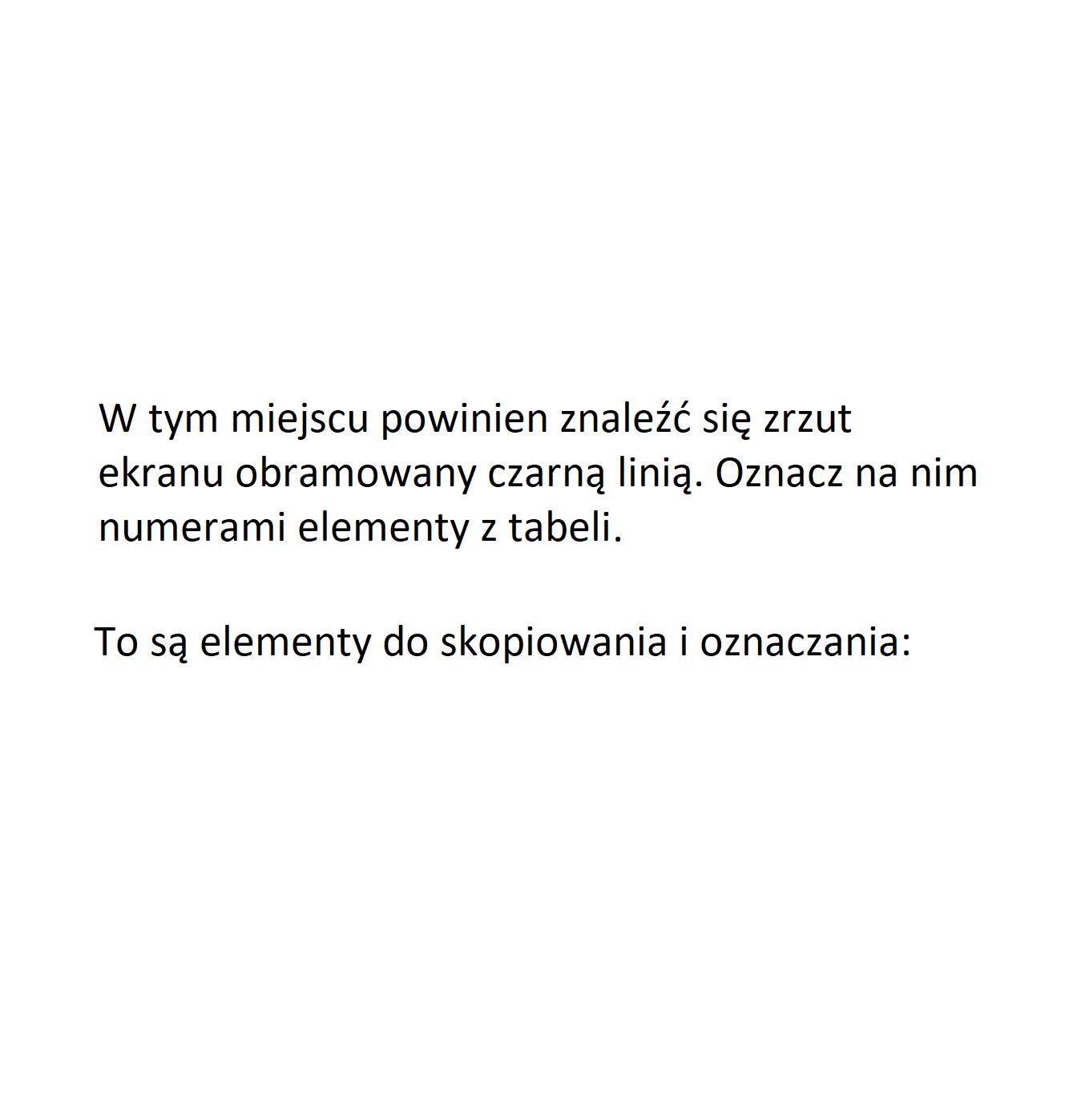 NumerTyp elementuWersja przedPropozycja poUwagiRodzaj poprawki1-2-3-4-5-6-7-8-9-10-